VDAB maakt elk jaar een nieuwe lijst van knelpuntberoepen, beroepen waar het meeste vraag naar is op de arbeidsmarkt. Klik op de link hieronder om de lijst te openen:https://www.vdab.be/sites/web/files/doc/trends/Knelpuntberoepen%202020.pdfOpdracht 3a: Noteer 5 beroepen uit de lijst die jou interessant lijken.Opdracht 3b: Via onderstaande link vind je filmpjes van verschillende jobs. Open de link en bekijk 3 filmpjes van jobs die je interesseren. De filmpjes staan gesorteerd per sector:https://www.youtube.com/channel/UCiQbsoXoboEGfFGwiaPKBFg/playlists?view=50&sort=dd&shelf_id=2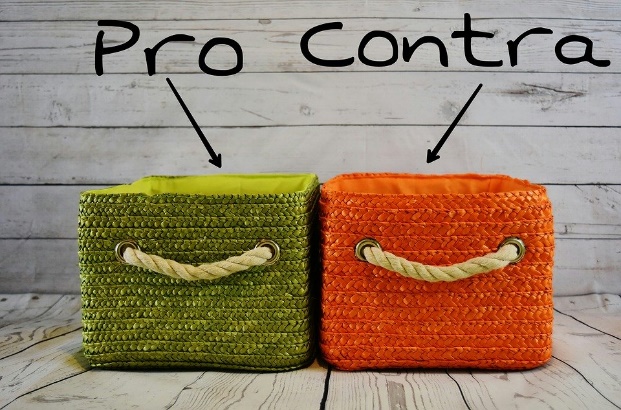 Noteer per job in onderstaande tabel:De taken van de jobDe werkomstandighedenOf je een opleiding/diploma nodig hebt, en waar je dit kan behalen3 dingen die je positief vindt (die je aantrekken) in de job3 dingen die je minder positief vindt (die je minder aantrekken) in de jobHeb je bijkomende informatie nodig?Neem een kijkje op: - https://levanto-jobwijzer.be/sectoren/beroepen- https://competent.vdab.be/competent/home1.2.3.4.5.Naam van de jobWat zijn de taken in deze jobWat zijn de omstandigheden (werkuren, fysiek: binnen/buiten, veel op de baan – rijbewijs nodig)Heb je een opleiding of diploma nodig? Welke opleiding? Waar kan je deze opleiding volgen?Wat ik positief vind aan deze jobWat ik minder positief vind aan deze job of waar ik over twijfelBv. KapperKlanten verwelkomenWassen, spoelen, verzorgenKnippenHaar opstekenAdviseren over productenHet salon onderhoudenWeekendwerk; en soms ook avondwerkBinnen werkenStaand werkenVlot kunnen communicerenJa. - 3e graad secundair haarverzorging- kappersopleiding bij Syntra- kappersopleiding via volwassenonderwijs bij CVO Creatieve jobContact met klantenMogelijkheid om zelfstandige te wordenWeekendwerkFysiek zwaar door veel rechtstaanLoon eerder laagJob 1: 1.2.3.4.…1.2.3.4.…1.2.3.1.2.3.1.2.3.Job 2: 1.2.3.4.…1.2.3.4.…1.2.3.1.2.3.1.2.3.Job 3: 1.2.3.4.…1.2.3.4.…1.2.3.1.2.3.1.2.3.